8.4 “plugging in x” with Function NotationWhen looking at the function  you know that we have seen  as _______________. What if you saw this:  what is ?Practice that same strategy for the following:Now for each of the above write what the coordinate pair is: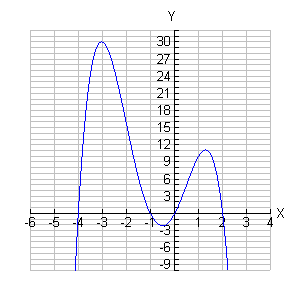 Using the above from problem 1.Using the above from problem 2.